Cesena, 22/11/21Circolare 60-21Al personale ATA e docentep.c. all’ufficio personaleAlla DSGAOggetto: assemblea sindacale sigle unitarie per docenti e ATA – 1 dicembreE’ convocata una assemblea sindacale on line  per i  docenti e ATA al link sotto riportato, nel giorno : con il seguente ordine del giorno: le ragioni dello stato di agitazione del personale della scuola:- rinnovo del Contratto di lavoro;- superamento del precariato e stabilizzazione del personale;- proroga dei contratti “organico Covid”.I partecipanti accederanno alla piattaforma Zoom attraverso il link corrispondente indicatonell’allegato calendario delle assemblee.In caso venga raggiunto il numero massimo di partecipanti (300 utenti), potranno essereseguite sulle seguenti pagine Facebook:https://www.facebook.com/flc.forlicesenahttps://www.facebook.com/groups/gildafcPertanto, secondo le norme vigenti si richiede la dichiarazione preventiva di partecipazione entro le ore 13,00 di lunedì 29 novembre, allo scopo di consentire sostituzioni dei docenti partecipanti, sugli appositi fogli firma in allegato. Disponibilità in portineria di entrambi i plessi.						Il DSASSEMBLEA DOCENTI E  ATA  CGIL-FLC, UIL-SCUOLA-RUA, SNALS- CONFSAL, GILDA UNAMS 1/12/21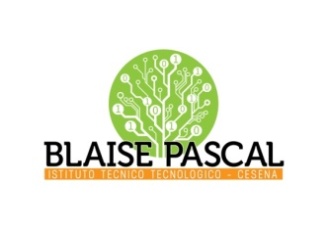 ISTITUTO Superiore 
Pascal/ComandiniP.le Macrelli, 100 
47521 Cesena 
Tel. +39 054722792 
Cod.fisc. 90076540401 - Cod.Mecc. FOIS01100L
FOIS01100L@istruzione.itFOIS01100L@pec.istruzione.it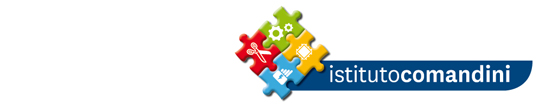 mercoledì 1 dicembreOre 11.15-13.15Al seguente link: https://cgiler.zoom.us/j/97186396941cognomenomefirma per adesione